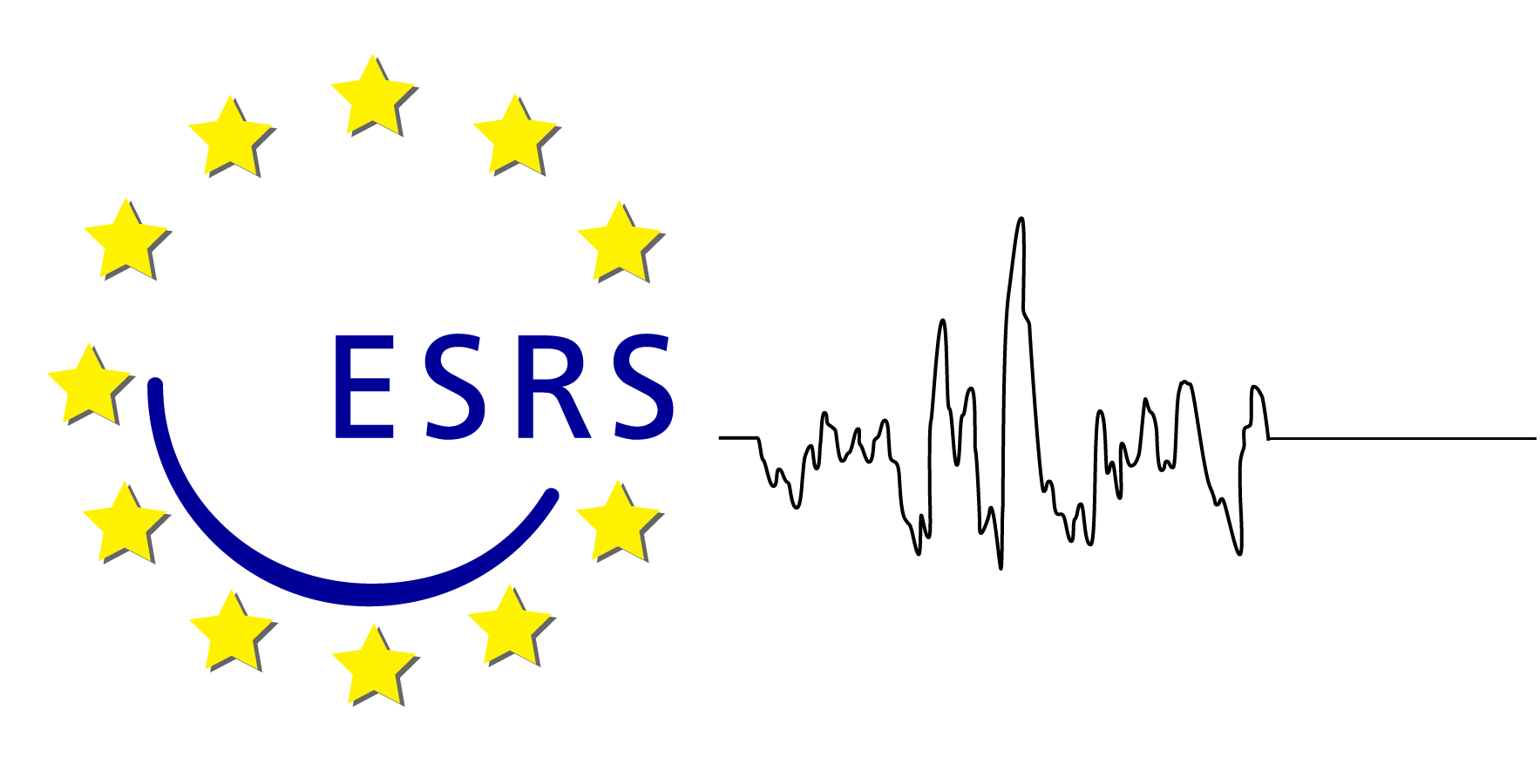 		Sleep Medicine Textbook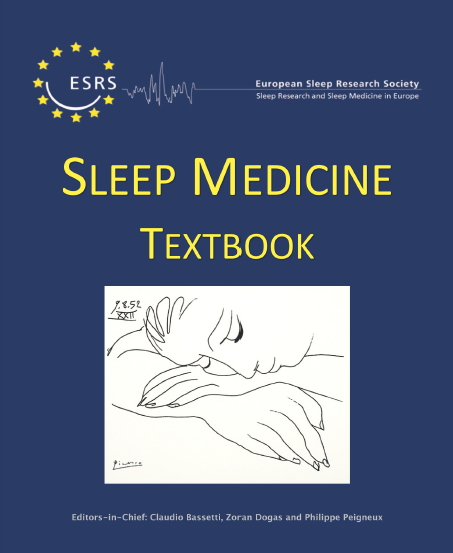 Editors: Claudio Bassetti, Zoran Dogas, Philippe PeigneuxPublisher: European Sleep Research Society (ESRS)Regensburg, 2014ISBN: 9781119038931The Sleep Medicine Textbook provides comprehensive, all-in-one educational material (550 pages) structured around the Catalogue of knowledge and skills for sleep medicine (Penzel et al. 2014, Journal of Sleep Research). Written by experts in the field and published by the ESRS, it provides a European approach to sleep medicine education, and represents the knowledge-base for the ESRS-endorsed sleep medicine examinations.Endorsed by ERS* As a courtesy of ESRS, members of the Associate National Sleep Societies (ANSS), the European Biological Rhythms Society (EBRS) and the European Respiratory Society (ERS) benefit from the reduced price.** ECRN members benefit from the student price (see conditions).BOOK ORDERFax/ email this form to Maria Wiechmann (ESRS Office) +49 941 29080975 / maria.wiechmann@esrs.eu I hereby order ________ copy/ copies of the Sleep Medicine Textbook (Editors: Claudio Bassetti, Zoran Dogas, Philippe Peigneux) at copy price  € 140 (ESRS, ANSS, EBRS and ERS members)    € 120 (ECRN members)     € 155 (non-members) I am a member of: ESRS      ANSS*      EBRS*      ERS*     * Please include a membership certificate.  ESRS-ECRN **** Reduced price for ESRS members during studentship and 5 years after having received a degree as PhD or MD. Please include appropriate certificates.Payment method Master Card      Am. Exp.      Visa       Diners       Bank TransferCredit cards: will be debited at the time of expedition only PayPal option: a link will be sent to your email address to go the PayPal webpage and proceed to payment Delivery costs (to be added to the net price): € 8,90 (inside Europe*)       € 15,90 (outside Europe) € 13,99 (with shipment tracking inside Europe*)   € 28,99 (with shipment tracking outside Europe) * Austria, Belgium, Bulgaria, Croatia, Cyprus, Czech Republic, Denmark, Estonia, Finland, France, Greece, Hungary, Ireland, Italy, Latvia, Lithuania, Luxembourg, Malta, Monaco, Poland, Portugal, Rumania, Slovakia, Slovenia, Spain, Sweden, The Netherlands, UKCard No. 									Date of expiration 			Date: 				Signature: 						     Name in block letters: 							  Email address: 							   The book should be sent to the following address:ESRS Members*ESRS Early Career Research Network (ECRN)**Non-MembersPrice per copy€ 140€ 120€ 155